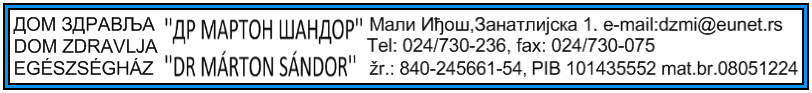 Broj:    Sl: 2014-05-2Datum: 12.01.2015.godineОБАВЕШТЕЊЕ ПОНУЂАЧИМА о јавној набавци бр.9/2014.објављеног 03.12.2014. на порталу УЈНКОНАЧНА ВЕРЗИЈА КОНКУРСНЕ ДОКУМЕНТАЦИЈЕ		Због свега тога продужава се и рок за подношење понуда до 21.01.2015.године у 9,00 часова.						Комисија за јавне набавке